2021 亚太森博(山东)浆纸有限公司校园招聘简章一、企业简介亚太森博（山东）浆纸有限公司是世界领先的浆纸纤垂直一体化企业、山东省投资规模名列前茅的侨资企业、外资企业和中国最大的商品木浆生产供应企业，也是浆纸行业产业升级、技术进步、绿色发展的标杆企业。企业总投资已超过200亿元，主要产品为化学木浆、溶解浆、莱赛尔纤维及液体包装纸板、食品卡、烟卡、社会卡等高档产品，具备年产280万吨浆、纸板的能力。公司视安全环保为生命，累计环保投入已超过50亿元，公司与城市共建、共生、共赢、共享。公司能带动纸产品、印刷、包装、纺织、新材料等相关产业的发展，带动山东省400多家企业共同发展，其中带动日照市200多家企业发展和上万人就业。我们坚持“开发永续资源，创造美好生活”的宗旨，致力于成为规模最大、管理最佳、以可持续的资源开发为基础的集团之一，保护环境，为客户创造价值，实现利民、利国、利业。二、招聘职位及专业三、薪资福利（1）基本工资+年终奖+绩效激励+补贴（2）五险一金 ：养老保险、失业保险、生育保险、工伤保险、医疗保险、住房公积金等。（3）带薪假期：法定节假日、年假、婚假、产假（女员工）、陪产假（男员工）、病假、丧假、工伤假等。（4）各项补贴：餐补、班车、降温补贴、取暖补贴、节日福利、健康体检、特殊岗位补贴等。（5）员工活动：定期组织旅游、体育锻炼和娱乐活动等。四、联系方式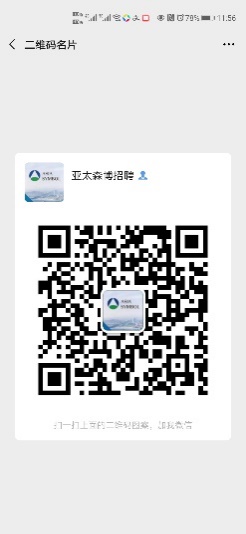 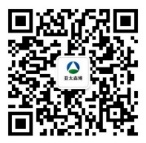   公司地址：山东日照开发区北京路369号                                                   联系方式 ：0633-3369261\15963827207（徐先生）0633-3369209\13561937650（陈女士）  邮箱：rizhao@asiasymbol.com  序号需求岗位人数学历专业12021年培训生 (维修工程师方向)18本科机械\电气\自动化、过程装备、测控类22021年培训生 (生产工程师方向)7本科及以上制浆造纸（轻化工程）、化工类32021年培训生 (工艺工程师方向)6本科及以上制浆造纸（轻化工程）、化工类42021年培训生 (客服工程师方向)2本科及以上包装、印刷专业